EDITAL TESOUROS VIVOS DA CULTURADO ESTADO DO CEARÁ - 2024ANEXO II - DECLARAÇÃO DE LEGITIMIDADEVálida somente para grupos e coletividadesEu,___________________________________________________________________, portador(a) da Carteira de Identidade nº _______________________, órgão expedidor __________________________, expedida em ____/____/______; portador(a) do CPF nº_____________________________, residente e domiciliado(a) no endereço____________________________________________________________ __________________________________________, DECLARO, para fins de prova junto à Secretaria da Cultura do Estado do Ceará – SECULT, que represento o(a) _______________________________________________________________________, composto(a) por _____ membros, ficando encarregado(a) pela percepção dos direitos e deveres de “Tesouro Vivo da Cultura”, em conformidade com a Lei Estadual nº 18.232, de 06 de novembro de 2022 e os itens 9 e 10 do EDITAL TESOUROS VIVOS DA CULTURA DO ESTADO DO CEARÁ - 2024.___________________, ______ de __________________ de 2024.__________________________________________________________Assinatura ou impressão digital do(a) representante pessoa físicado grupo ou coletividade candidato(a)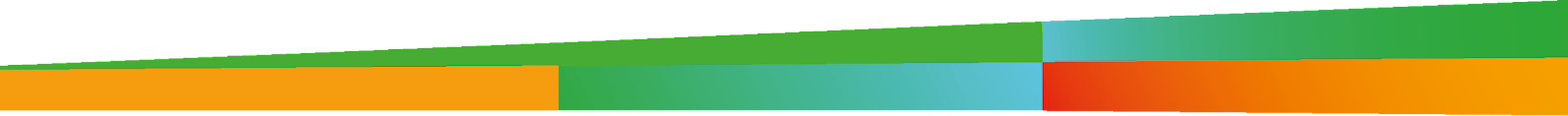 